CURRICULUM  VITAEI 	PERSONAL DATA:(a) 	NAME:					GARBA,Babatunde(b) 	DATE OF BIRTH:				11th  October 1976(c)	CURRENT POSTAL ADDRESS:		P.O.BOX 4929							Ilorin, Kwara State.			(d)MARITAL STATUS:			Married (e)	TEL. NO. AND E-MAIL ADDRESS:  	080-38001141,bgarba@alhikmah.edu.ng(f)	PRESENT STATUS AND INSTITUTION:Lecturer II,Al-Hikmah University 							Ilorin,Kwara State (g)	DEPARTMENT:				Chemical & Geological Sciences(h)	FACULTY:       			Natural & Applied Sciences II.	UNIVERSITIES ATTENDED (With Dates):LADOKE AKINTOLA UNIVERSITY OF TECHNOLOGY, OGBOMOSO NIGERIA					2017 till date(b) UNIVERSITY OF ILORIN, ILORIN, NIGERIA		2009-2013(c) UNIVERSITY OF ILORIN, ILORIN, NIGERIA		1999-2002(d) NATIONAL TEACHERS INSTITUTE 			2006-2007III.	ACADEMIC AND PROFESSIONAL QUALIFICATIONS(With Dates):LADOKE AKINTOLA UNIVERSITY OF TECHNOLOGY, OGBOMOSO 				(PhD in View)			2017 till date(b)    UNIVERSITY OF ILORIN    (M.Sc. CHEMISTRY)			2013(c)NATIONAL TEACHER INSTITUTE( PGDE)				2007(d)     UNIVERSITY OF ILORIN   (B Sc. CHEMISTRY)		 	2002	IV.	 MEMBERSHIP OF LEARNED SOCIETIES:	CHEMICAL SOCIETY OF NIGERIA	      (CSN)V.   LENGTH OF TEACHING						7 yearsVI. EXPERIENCE SINCE BASIC QUALIFICATION/ CAREER PROGRESSION:Al-Hikmah University, Ilorin, Nigeria.				2015-till dateAssistant Lecturer Chemistry (b)  Al-Hikmah University, Ilorin, Nigeria.					2013-2015Chemistry Tutor(Remedial)(c)  Kwara State College of Health and Technology, Offa			2013Chemistry Lecturer     (d)School of Preliminary Studies for Cambridge International Programmesand Examinations, Offa,Kwara State, Nigeria.Chemistry Lecturer.							2005 -2011VII.   RESEARCH INTEREST: My research interest is inmedicinal and natural productschemistry.VIII. COURSES TAUGHT (At Undergraduate Level, in last three years):COURSES									UNITS1. CHM 102	GENERAL ORGANIC CHEMISTRY					2 (C) 2. CHM 103	GENERAL PRACTICAL  CHEMISTRY					1 (C) 3.CHM 203	BASICORGANIC CHEMISTRY 						3 (C) 4.CHM 301	ORGANIC CHEMISTRY							3 (C) 5.ICH 314	TOPICS IN INORGANIC  CHEMISTRY					3 (C) 6.CHM 318	PRACTICAL ORGANIC  CHEMISTRY					1 (C) 7. CHM 322	APPLIED SPECTROSCOPY							2 (C) 8 ICH 203	INDUSTRIAL TRAINING							3(C) 9. ICH 303	INDUSTRIAL TRAINING							3 (C) 10. ICH 413	SEMINAR									1(C)11. ICH 405	MEDICINAL PLANT PRODUCT						2 (E) 12. CHM 414	PHYSICAL ORGANIC CHEMISTRY					2(E)13. ICH 499	PROJECT									5 (C) 14. ICH 310	PETROLEUM CHEMISTRY						2(C)IX.	PUBLICATIONS: A.	THESES:1. Novel Application ofPolymer dissolution technique, B.Sc (2002)2.Synthesis, and Characterization of some paraphenylenediamine derivatives.M.Sc (2013)B.PUBLISHED JOURNAL ARTICLES:AzehYakubu, EleleUgoezeUcheoma, Muhammad Alhaji Muhammad, Yohanna Bello Paiko, FabiyiOluwatoyinAdenike, SaliuOluwaseyiDamilare, Muhammad Umar Badeggi, AmehOhiga Alfa Ebune, GarbaBabatunde and Yusuf BukhariMakunsidi (2018)  Composites Based on Poly(Vinyl Chloride) and Organically Modified Clay, Asian Journal of Chemistry Vol.30(8),1902-1908Azeh, Y; Paiko, YB; Abubakar, AY; Garba, B; Ameh, OAE. (2018) Isolation, Modification and Characterization of Tiger-Nut, Maize, Cassava and        Potato  StarchJournal  of Applied Science. andEnvironmental Management    Vol. 22 (5) 713 – 717  Jamiu W., Adebayo G.B.,Amigun A.T., Jimoh A.A., Musa R.T. and Garuba B. (2017) Effectiveness of activated carbon from low cost agricultural waste: Physico-chemical and Spectroscopic Characterization. International Research Journal of Agricultural Science and Technology (IRJAST). Vol. 1 (2), 15-21.Oyewumi-Musa R.T., M’civer F.A., Alu O. O., Amigun T.A., Garba B. and Adigun L.O. (2017) Physicochemical and Heavy Metals Assessment of Well Water around selected Automobile sites in Ilorin. Minna  Journal of Geoscience (MJG). Vol.1 (2), 90-99.S,A,Abdulkareem  and Garba.B (2005) Novel Application ofPolymer dissolution technique, Nigeria Journal of Pure &Applied Science Vol. 20 (2005):1799-1803 ISBN 0794-0378.C. CONFERENCES, SEMINARS AND WORKSHOPS ATTENDED (With Dates):	Basic Teaching and Assessment skills for Lecturer in Al-Hikmah University, Ilorin	(2018)M’civer, F.A., Oyewumi-Musa, R.T., Garba B., and Amigun T.A. (2017). Physico-chemicalcharateristics and trace metal analysis of water samples from some selected hand-dug wells in Ogbondoroko, Ifelodun L.G.A., Kwara State.29th International conference of Nigerian Association of Hydrogeologists (NAH). Book of Abstract, p 23.University of Ilorin STEP B workshop and faculty of science lecture on X-ray diffraction in structural elucidation(2009)29th Annual Conference and Exihibitionof the Nigerian Association of Hydrogeologists(NAH) Ilorin (2017)X. COMMUNITY SERVICES:Departmental Examination Officer 					2016-till dateIndustrial Chemistry Unit Project Co-ordinator			2016-till dateMember of Faculty Journal Committee				2017-till dateMember Office Allocation Committee				2016-till dateIndustrial ChemistrySIWES Co-ordinator			2016-2017Industrial ChemistrySeminar Co-ordinator			2016-2017Academic Level adviser						 2015-till dateXI. 	EXTRA CURRICULAR ACTIVITIES: Reading and ResearchXII. REFEREESProf. (Mrs) M.O. BelloProfessor of ChemistryLadokeAkintola University, OgbomoshoOyo State.2. Prof. I.A. Okunlola     Associate Professor of Geology     Al-Hikmah University, Ilorin,     P.M.B. 1601,Kwara State3. Prof. AdedosuTaofikAdewaleProfessor of ChemistryLadokeAkintola University, OgbomoshoOyo State.		   13/03/2021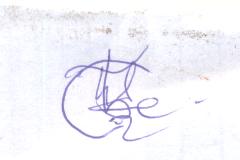 ……………………………………….					…………………………………Signature 							 Date